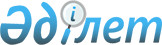 Об объявлении чрезвычайной ситуации природного характера местного масштабаРешение акима города Атырау Атырауской области от 12 мая 2015 года № 21. Зарегистрировано Департаментом юстиции Атырауской области 13 мая 2015 года № 3205      В соответствии с подпунктом 13) пункта 1 статьи 33 Закона Республики Казахстан от 23 января 2001 года "О местном государственном управлении и самоуправлении в Республике Казахстан", подпунктом 2) пункта 3 статьи 4 и статьей 48 Закона Республики Казахстан от 11 апреля 2014 года "О гражданской защите", постановлением Правительства Республики Казахстан от 2 июля 2014 года № 756 "Об установлении классификации чрезвычайных ситуаций природного и техногенного характера", на основании протокола заседания Комиссии по предупреждению и ликвидации чрезвычайных ситуаций при Атырауском городском акимате от 12 мая 2015 года № 2, в связи со сложившейся обстановкой на территории города Атырау, в целях обеспечения жизнедеятельности населенных пунктов, аким города Атырау РЕШИЛ:

      1.  Объявить на территории города Атырау чрезвычайную ситуацию природного характера местного масштаба.

      2.  Ввести режим чрезвычайной ситуации функционирования городской территориальной подсистемы государственной системы гражданской защиты.

      3.  Контроль за исполнением настоящего решения возложить на заместителя акима города - Зайдуллина А.

      4.  Настоящее решение вступает в силу со дня государственной регистрации в органах юстиции и вводится в действие со дня его первого официального опубликования.


					© 2012. РГП на ПХВ «Институт законодательства и правовой информации Республики Казахстан» Министерства юстиции Республики Казахстан
				
      Аким города

Ожаев Н.
